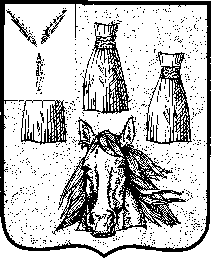 АДМИНИСТРАЦИЯ Самойловского муниципального района Саратовской области ПОСТАНОВЛЕНИЕ В соответствии с Федеральным законом от 6 октября 2003 г № 131-ФЗ «Об основных принципах организации местного самоуправления в Российской Федерации», постановлением Правительства Саратовской области от 15 января 2013 г. № 15-П «Об утверждении Правил охраны жизни людей на водных объектах в Саратовской области»ПОСТАНОВЛЯЮ:1. Утвердить места массового отдыха населения у воды в летний период 2023 года на территории Самойловского муниципального района согласно приложению к настоящему постановлению.2. Заведующему сектором по делам ГО и ЧС администрации Самойловского муниципального района по согласованию с администрациями муниципальных образований обустроить места для массового отдыха населения у воды.3. Настоящее постановление разместить на официальном сайте администрации Самойловского муниципального района в сети Интернет.4. Контроль за исполнением настоящего постановления возложить на первого заместителя главы администрации Самойловского муниципального района В.В. Махову.Глава Самойловского муниципального районаСаратовской области                                                           М.А. МельниковПриложение к постановлениюадминистрации Самойловскогомуниципального районаот 12.05.2023 г. № 349Перечень мест массового отдыха населения у воды в летний период 2023 года на территории Самойловского муниципального района12.05.2023 № 349Об утверждении мест массового отдыха населения у воды в летний период 2023 года на территории Самойловского муниципального района№Наименование места массового отдыхаМесторасположениеСамойловское муниципальное образованиеСамойловское муниципальное образованиеСамойловское муниципальное образование1.река Терсар.п. Самойловканапротив дома № 82 по ул. Украинскаяна расстоянии 50 м.2.река Терсар.п.Самойловкапо направлению на юго-восток от дома № 1 по ул.Дачная на расстоянии 50 м.3.река Терсар.п.Самойловкамежду домами № 33 – 35 по ул.Украинская Еловатское муниципальное образованиеЕловатское муниципальное образованиеЕловатское муниципальное образование1.река Терса,с. Еловаткас. Еловатка ,ул. Ленина,72.река Терсас.Ольшанкана расстоянии 150 м. вниз по течению от автомобильного моста через р. Терса (правый берег)Краснознаменское муниципальное образованиеКраснознаменское муниципальное образованиеКраснознаменское муниципальное образование1.пруд Новыйп.Краснознаменскийпо направлению на юго-запад от п. Краснознаменский на расстоянии 200 м.Красавское муниципальное образованиеКрасавское муниципальное образованиеКрасавское муниципальное образование1.река Еланьс. Красавкапо направлению на северо-запад от автомобильного моста в с.Красавка на расстоянии 1000 м.(правый берег)Песчанское муниципальное образованиеПесчанское муниципальное образованиеПесчанское муниципальное образование1.река Терсас. Криушапо направлению на северо-восток от дома № 16 по ул. Пролетарская на расстоянии 50 м.2.пруд Березовыйс.Песчанкапо направлению на северо-запад от дома № 30 по ул.Степная на расстоянии 126 м.Святославское муниципальное образованиеСвятославское муниципальное образованиеСвятославское муниципальное образование1.река Красавка,с. Новомихайловкапо направлению на восток от дома № 22 по ул. Центральной на расстоянии 120 м. (правый берег)2.река Красавка,п. Красныйпо направлению на восток от автомобильного моста через река Красавка на расстоянии 1000 м.(левый берег)(около второго переходного моста)